OFERTA na zadanie pn: „Opracowanie Projektu założeń do planu zaopatrzenia w ciepło, energię elektryczną i paliwa gazowe dla gminy Wisznia Mała w perspektywie do 2034 roku”ZAMAWIAJĄCY:Gmina Wisznia Małaul. Wrocławska 955-114 Wisznia Mała, PolskaWYKONAWCA:Niniejsza oferta zostaje złożona przez: 	OSOBA UPRAWNIONA DO KONTAKTÓW: Nawiązując do ogłoszenia o zamówieniu publicznym w trybie przetargu nieograniczonego ogłoszonego w BZP, na stronie internetowej, zgłaszamy przystąpienie do przetargu na wyłonienie Wykonawcy zadania:„Opracowanie Projektu założeń do planu zaopatrzenia w ciepło, energię elektryczną i paliwa gazowe dla gminy Wisznia Mała w perspektywie do 2034 r.”Oferujemy wykonanie przedmiotu zamówienia w cenie brutto wynoszącejsłownie:…………………………………………………………………………………………………. Potwierdzamy przyjęcie warunków umownych i warunków płatności zawartych w Zapytaniu ofertowym i we wzorze umowy stanowiącej załącznik do zapytania ofertowego.Uważamy się za związanych niniejszą ofertą przez 30 dni od upływu terminu składania ofert.Oświadczam, żewypełniłem/łam obowiązki informacyjne przewidziane w art. 13 lub art. 14 RODO1) wobec osób  fizycznych, od których dane osobowe bezpośrednio lub pośrednio pozyskałem w celu ubiegania się o udzielenie zamówienia publicznego w niniejszym postępowaniu.nie przekazuje danych osobowych innych niż własne lub zachodzi wyłączenie stosowania obowiązku informacyjnego, stosownie do art. 13 ust. 4 lub art. 14 ust. 5 RODO.1) rozporządzenie Parlamentu Europejskiego i Rady (UE) 2016/679 z dnia 27 kwietnia 2016 r. w sprawie ochrony osób fizycznych w związku z przetwarzaniem danych osobowych i w sprawie swobodnego przepływu takich danych oraz uchylenia dyrektywy 95/46/WE (ogólne rozporządzenie o ochronie danych) (Dz. Urz. UE L 119 z 04.05.2016, str. 1).Załącznik nr 2  do Zapytania OfertowegoWYKAZ WYKONYWANYCH USŁUG – NA WEZWANIE ZAMAWIAJĄCEGO„Opracowanie Projektu założeń do planu zaopatrzenia w ciepło, energię elektryczną i paliwa gazowe dla gminy Wisznia Mała w perspektywie do 2034 r.”ZAMAWIAJĄCY:Gmina Wisznia Małaul. Wrocławska 955-114 Wisznia Mała, PolskaWYKONAWCA:Niniejsza oferta zostaje złożona przez:Oświadczam(y), że:Wykonałem (wykonaliśmy) następujące usługi w okresie ostatnich trzech lat przed dniem wszczęcia postępowania o udzielenie zamówienia: Wykonawca jest zobowiązany wypełnić wszystkie rubryki, podając kompletne informacje, z których wynikać będzie spełnianie warunku, o którym mowa w rozdz. V. Do wykazu należy dołączyć dowody dotyczące najważniejszych robót, określające, czy roboty te zostały wykonane w sposób należyty oraz wskazujące, czy zostały wykonane zgodnie z zasadami sztuki budowlanej i prawidłowo ukończone.Dowodami, o których mowa powyżej są: poświadczenie,inne dokumenty – jeżeli z uzasadnionych przyczyn o obiektywnym charakterze wykonawca nie jest 
w stanie uzyskać w/w poświadczania.UWAGA!Wykonawca w miejsce poświadczeń, o których mowa powyżej, może przedłożyć dokumenty potwierdzające należyte wykonanie usług określone w § 1 ust. 1 pkt 2 rozporządzenia Prezesa Rady Ministrów z dnia 19 lutego 2013r. w sprawie rodzajów dokumentów, jakich może żądać zamawiający od wykonawcy oraz form, w jakich te dokumenty mogą być składane (Dz. U. 2016, poz.1126).Osoba składająca oświadczenie świadoma jest odpowiedzialności karnej, wynikającej z art. 297 Kodeksu Karnego.PODPIS(Y):______________________ dnia ___ ___ 2019 roku                                                                                        		______________________________________________                                                                                                          (podpis osoby lub osób upełnomocnionych do reprezentowania Wykonawcy)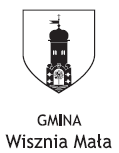 Gmina Wisznia Mała55-114 Wisznia Małaul. Wrocławska 9tel. (71) 308-48-00fax  (71) 312-70-68www.wiszniamala.plZałącznik nr 1 do Zapytania OfertowegoLp.Dane Wykonawcy(ów)pełna nazwa/firma, adres, w zależności od podmiotu: NIP/PESEL, KRS/CEiDGImię i nazwiskoAdresNr telefonuNr faksuAdres e-amil:złDeklarujemy wykonanie przedmiotu zamówienia terminie: 4 miesięcy od dnia podpisania umowyoferujemy termin płatności: do 30 dni od daty wpływu faktury do siedziby Zamawiającego.Oferujemy okres rękojmi: 36 miesięcy Oświadczamy, że wykonawca w okresie ostatnich 3 lat wykonał co najmniej dwa „Projekty założeń do planu zaopatrzenia w ciepło, energię elektryczną i paliwa gazowe dla Gminy/Miasta” oraz Projekty te został przyjęte przez Radę Gminy/Miasta.Miejscowość, datapieczęć i podpis upoważnionychprzedstawicieli firmyGmina Wisznia Mała55-114 Wisznia Małaul. Wrocławska 9tel. (71) 308-48-00fax  (71) 312-70-68www.wiszniamala.plLp.Dane Wykonawcy(ów)pełna nazwa/firma, adres, w zależności od podmiotu: NIP/PESEL, KRS/CEiDGLpNazwa zamówieniaOpis wykonanego przedmiotu zamówienia  Data wykonania(zakończenia)Zamawiający (nazwa, adres)Doświadczenie własneWykonawcy/Wykonawca polega na wiedzy i doświadczeniu innych podmiotów **..własne Wykonawcylub jednego z Wykonawcówwystępujących wspólnieinnego podmiotuudostępniającego zasoby, tj.………………………..własne Wykonawcylub jednego z Wykonawcówwystępujących wspólnieinnego podmiotuudostępniającego zasoby, tj.………………………..